验货标准: INSPECTION METHODAcceptable (AQL) pour :	Critique:	0	/ Majeur (Major) :	1.5	/ Mineur (minor) :	4.0抽查箱号记录/ Samples selected from carton numbers:产品查验结果/ PRODUCT CONFORMITY :做工品质 / WORKMANSHIP APPEARANCE – FUNCTIONCARTON D’EMBALLAGE / Packing carton包装 / Packing内盒及外箱 / Inner and Export CartonMesures/ Size measurement check on 30 pcs (unit: cm )5 pcs/size tolerance beyond toleranceReport No.报告编号：ISP2020****ISP2020****Inspection date验货日期：Inspection date验货日期：Inspection date验货日期：Inspection date验货日期：Inspection date验货日期：10-Jan-201510-Jan-2015Report issuing date报告日期：12-Jan-201512-Jan-2015Contract No.合同号：Contract No.合同号：Contract No.合同号：Contract No.合同号：Contract No.合同号：contact name业务员：Names of inspectors验货员：Names of inspectors验货员：Names of inspectors验货员：Names of inspectors验货员：Names of inspectors验货员：Kind of Inspection验货类型：On Line  /  FRI线上       /   尾查On Line  /  FRI线上       /   尾查INSPECTION验货次数INSPECTION验货次数INSPECTION验货次数INSPECTION验货次数INSPECTION验货次数11供应商 Supplier供应商 Supplier供应商 Supplier地址 Factory adress :地址 Factory adress :地址 Factory adress :品名 Item designation品名 Item designation品名 Item designation有机棉:	         YES	              NO有机棉:	         YES	              NO有机棉:	         YES	              NO有机棉:	         YES	              NO有机棉:	         YES	              NO货号 Item reference货号 Item reference货号 Item reference现场抽取测试样数量 :N°of samples on testingN/AN/A现场抽取船样数量:Nbr of sample picked for pre-shipment testing现场抽取船样数量:Nbr of sample picked for pre-shipment testing现场抽取船样数量:Nbr of sample picked for pre-shipment testing现场抽取船样数量:Nbr of sample picked for pre-shipment testing现场抽取船样数量:Nbr of sample picked for pre-shipment testing现场抽取船样数量:Nbr of sample picked for pre-shipment testingN/AN/AN/A综合结论/General Inspection Result综合结论/General Inspection Result综合结论/General Inspection ResultConformConformNot ConformReservationReservationReservationRemarkRemark大货生产数量是否相符：Presented quantity :大货生产数量是否相符：Presented quantity :大货生产数量是否相符：Presented quantity :款式/材质/颜色是否相符 :Style, material and color conformity款式/材质/颜色是否相符 :Style, material and color conformity款式/材质/颜色是否相符 :Style, material and color conformity做工是否相符：Workmanship做工是否相符：Workmanship做工是否相符：Workmanship包装是否相符 :Product packaging包装是否相符 :Product packaging包装是否相符 :Product packaging标签是否相符:Packing & Label标签是否相符:Packing & Label标签是否相符:Packing & Label唛头是否相符 :Shipping Marking唛头是否相符 :Shipping Marking唛头是否相符 :Shipping Marking尺寸是否相符:Data measurement 尺寸是否相符:Data measurement 尺寸是否相符:Data measurement 综合结论CONCLUSION GENERALE INSPECTION : NOT CONFORM综合结论CONCLUSION GENERALE INSPECTION : NOT CONFORM综合结论CONCLUSION GENERALE INSPECTION : NOT CONFORM综合结论CONCLUSION GENERALE INSPECTION : NOT CONFORM综合结论CONCLUSION GENERALE INSPECTION : NOT CONFORM综合结论CONCLUSION GENERALE INSPECTION : NOT CONFORM综合结论CONCLUSION GENERALE INSPECTION : NOT CONFORM综合结论CONCLUSION GENERALE INSPECTION : NOT CONFORM综合结论CONCLUSION GENERALE INSPECTION : NOT CONFORM综合结论CONCLUSION GENERALE INSPECTION : NOT CONFORM综合结论CONCLUSION GENERALE INSPECTION : NOT CONFORM结论评语Comments :结论评语Comments :验货员签字：验货员签字：供应商签字：供应商签字：查货样 / Reference sample查货样 / Reference sample查货样 / Reference sample查货样 / Reference sample查货样 / Reference sample查货样 / Reference sample查货样 / Reference sample查货样 / Reference sample查货样 / Reference sample查货样 / Reference sample查货样 / Reference sample查货样 / Reference sample有否查货样Availability有否查货样AvailabilityYesYes客户批办业务批办供应商自留办客户批办业务批办供应商自留办客户批办业务批办供应商自留办客户批办业务批办供应商自留办客户批办业务批办供应商自留办客户批办业务批办供应商自留办客户批办业务批办供应商自留办客户批办业务批办供应商自留办有否查货样Availability有否查货样AvailabilityYesYes是否完整包装/ With complete consumer packing是否完整包装/ With complete consumer packing是否完整包装/ With complete consumer packing是否完整包装/ With complete consumer packing是否完整包装/ With complete consumer packing是否完整包装/ With complete consumer packing是否完整包装/ With complete consumer packing是否完整包装/ With complete consumer packing有否查货样Availability有否查货样AvailabilityNoNo无查货样原因 / reason if No :无查货样原因 / reason if No :无查货样原因 / reason if No :无查货样原因 / reason if No :无查货样原因 / reason if No :无查货样原因 / reason if No :无查货样原因 / reason if No :无查货样原因 / reason if No :验货完成后查货样处理Storage after inspection验货完成后查货样处理Storage after inspection供应商封存备用供应商封存备用公司业务封存公司品管封存公司总经办备用公司业务封存公司品管封存公司总经办备用公司业务封存公司品管封存公司总经办备用公司业务封存公司品管封存公司总经办备用公司业务封存公司品管封存公司总经办备用公司业务封存公司品管封存公司总经办备用公司业务封存公司品管封存公司总经办备用公司业务封存公司品管封存公司总经办备用生产工艺单 / Technical file生产工艺单 / Technical file生产工艺单 / Technical file生产工艺单 / Technical file生产工艺单 / Technical file生产工艺单 / Technical file生产工艺单 / Technical file生产工艺单 / Technical file生产工艺单 / Technical file生产工艺单 / Technical file生产工艺单 / Technical file生产工艺单 / Technical file来源/ received from来源/ received from        业务                           供应商                          无        业务                           供应商                          无        业务                           供应商                          无        业务                           供应商                          无        业务                           供应商                          无        业务                           供应商                          无        业务                           供应商                          无        业务                           供应商                          无        业务                           供应商                          无        业务                           供应商                          无抽查总数Sampling size :200PCS每个尺码抽5件查尺寸Measurements checked on 5 pieces per size minimum30PCS颜色.Carton No.箱号颜色.Carton No.箱号0282015, 23, 16, 9, 31, 5 / 2, 8, 130283017, 35, 16, 22, 43, 53, 64, 8 / 130282024 / 10283021 / 10282032 / 502830313, 6 / 30282044 / 50283047 / 30282056 / 10283052, 12 / 2 相符/ Conform不相符 /Not conform无查货样 / No reference sample 款式(Style conformity) :材质Material conformity :颜色color conformity问题点记录Observation and remarks问题点记录Observation and remarks问题点记录Observation and remarks问题点记录Observation and remarks问题点记录Observation and remarks问题点记录Observation and remarks不符点数量Number of defects不符点数量Number of defects不符点数量Number of defects不符点数量Number of defects问题点记录Observation and remarks问题点记录Observation and remarks问题点记录Observation and remarks问题点记录Observation and remarks问题点记录Observation and remarks问题点记录Observation and remarksCMMmFor LEC 028201 Sample size=84pcsFor LEC 028201 Sample size=84pcsFor LEC 028201 Sample size=84pcsFor LEC 028201 Sample size=84pcsFor LEC 028201 Sample size=84pcsFor LEC 028201 Sample size=84pcs0000Pleat on leg openingPleat on leg openingPleat on leg openingPleat on leg openingPleat on leg openingPleat on leg opening0330dirty stian slightly on insidedirty stian slightly on insidedirty stian slightly on insidedirty stian slightly on insidedirty stian slightly on insidedirty stian slightly on inside00010Untrimmed thread ends (2cm) on neck/leg openingUntrimmed thread ends (2cm) on neck/leg openingUntrimmed thread ends (2cm) on neck/leg openingUntrimmed thread ends (2cm) on neck/leg openingUntrimmed thread ends (2cm) on neck/leg openingUntrimmed thread ends (2cm) on neck/leg opening0003Dirty stian obviouly on insideDirty stian obviouly on insideDirty stian obviouly on insideDirty stian obviouly on insideDirty stian obviouly on insideDirty stian obviouly on inside0220Dirty stian obviously on in side (also found pleat on leg opening)Dirty stian obviously on in side (also found pleat on leg opening)Dirty stian obviously on in side (also found pleat on leg opening)Dirty stian obviously on in side (also found pleat on leg opening)Dirty stian obviously on in side (also found pleat on leg opening)Dirty stian obviously on in side (also found pleat on leg opening)0110Broken stitches (2cm) on neckBroken stitches (2cm) on neckBroken stitches (2cm) on neckBroken stitches (2cm) on neckBroken stitches (2cm) on neckBroken stitches (2cm) on neck01100Untrimmed thread ends (2cm) on neckUntrimmed thread ends (2cm) on neckUntrimmed thread ends (2cm) on neckUntrimmed thread ends (2cm) on neckUntrimmed thread ends (2cm) on neckUntrimmed thread ends (2cm) on neck00011For LEC 028303 Sample size=7pcsFor LEC 028303 Sample size=7pcsFor LEC 028303 Sample size=7pcsFor LEC 028303 Sample size=7pcsFor LEC 028303 Sample size=7pcsFor LEC 028303 Sample size=7pcs00000For LEC 028305 Sample size=8pcsFor LEC 028305 Sample size=8pcsFor LEC 028305 Sample size=8pcsFor LEC 028305 Sample size=8pcsFor LEC 028305 Sample size=8pcsFor LEC 028305 Sample size=8pcs00000Dirty slightly on insideDirty slightly on insideDirty slightly on insideDirty slightly on insideDirty slightly on insideDirty slightly on inside00022C : 严重 / critical defectM : 主要/ Major defectm : 次要/ minor defectC : 严重 / critical defectM : 主要/ Major defectm : 次要/ minor defectC : 严重 / critical defectM : 主要/ Major defectm : 次要/ minor defectC : 严重 / critical defectM : 主要/ Major defectm : 次要/ minor defectTOTALTOTAL017173333概述CriticalCriticalMajorMajorMajorMinorMinorMinorMinorMinorAQL : 0/ 1.5/ 4.0acceptedRefusedAcceptedAcceptedRefusedAcceptedAcceptedRefusedRefusedRefused标准 Limits :017781414151515结果 Seen :001717173333333333包装及标贴PACKING AND LABELS是否正确Conforme是否正确Conforme是否正确Conforme是否正确Conforme问题描述DESCRIPTION问题描述DESCRIPTION唛头Shipping mark conformity:YesNoReservationN/A侧唛Side mark conformity:YesNoReservationN/A标贴Label and brand tagYesNoReservationN/A位置Position YesNoReservationN/A洗水标内容Care label code/symbol (LOGO)  Yes	No	Reservation	N/A  Yes	No	Reservation	N/A  Yes	No	Reservation	N/A  Yes	No	Reservation	N/A  Yes	No	Reservation	N/A洗水标位置Position of care label  Yes	No	Reservation	N/A  Yes	No	Reservation	N/A  Yes	No	Reservation	N/A  Yes	No	Reservation	N/A  Yes	No	Reservation	N/A洗标成份是否正确Composition according regulationYes	  No	Reservation	N/AYes	  No	Reservation	N/AYes	  No	Reservation	N/AYes	  No	Reservation	N/AYes	  No	Reservation	N/A包装袋印刷内容是否正确Polybag printingYes	No	Reservation	N/AYes	No	Reservation	N/AYes	No	Reservation	N/AYes	No	Reservation	N/AYes	No	Reservation	N/A内盒印刷内容是否正确Inner box printingYes	No	Reservation	N/AYes	No	Reservation	N/AYes	No	Reservation	N/AYes	No	Reservation	N/AYes	No	Reservation	N/A其它标签是否正确 Other labels (carton label) Yes	No	Reservation	N/A Yes	No	Reservation	N/A Yes	No	Reservation	N/A Yes	No	Reservation	N/A Yes	No	Reservation	N/A衣架包装方式是否正确product on hanger  Yes	No	Reservation	N/A  Yes	No	Reservation	N/A  Yes	No	Reservation	N/A  Yes	No	Reservation	N/A  Yes	No	Reservation	N/A装箱配比是否正确Order packaging / assortment (lots)  Yes	No	Reservation	N/A  Yes	No	Reservation	N/A  Yes	No	Reservation	N/A  Yes	No	Reservation	N/A  Yes	No	Reservation	N/A箱规尺寸是否正确Size distribution Yes	No	Reservation	N/A Yes	No	Reservation	N/A Yes	No	Reservation	N/A Yes	No	Reservation	N/A Yes	No	Reservation	N/A产品包装 / Marking on product产品包装 / Marking on product产品包装 / Marking on product产品包装 / Marking on product产品包装 / Marking on product产品包装 / Marking on product产品包装 / Marking on product产品包装 / Marking on product是否有产品条码 EAN-13YES	NOYES	NOYES	NOYES	NOYES	NOYES	NOYES	NO条码是否可读Product EAN-13 barcode readable with scanner (photo)  YESNONo. on scanner:No. on scanner:360770915722536077091572253607709157225条码是否可读Product EAN-13 barcode readable with scanner (photo)  YESNOGrade : AGrade : AGrade : AGrade : AGrade : A条码尺寸是否正确EAN 13 bar code dimensions  YESNO包装袋是否印环保标Presence of the Pictogram Eco-logo (printed on theconsumer packing / sales packages)YESNO  N/A水洗标内容是否正确Washing LabelYES                     NO             N/AYES                     NO             N/AYES                     NO             N/AYES                     NO             N/AYES                     NO             N/AYES                     NO             N/AYES                     NO             N/A吊牌内容是否正确HangtagYES                     NO             N/AYES                     NO             N/AYES                     NO             N/AYES                     NO             N/AYES                     NO             N/AYES                     NO             N/AYES                     NO             N/A是否新纸箱（非翻改箱）New carton (not reused)是否新纸箱（非翻改箱）New carton (not reused)是否新纸箱（非翻改箱）New carton (not reused)是否新纸箱（非翻改箱）New carton (not reused)是否新纸箱（非翻改箱）New carton (not reused)是否新纸箱（非翻改箱）New carton (not reused)  YES	NO  YES	NO  YES	NO  YES	NO  YES	NO  YES	NO  YES	NO  YES	NO  YES	NO  YES	NO纸箱保护完好（未鼓涨未塌陷）Products are protected and wedged纸箱保护完好（未鼓涨未塌陷）Products are protected and wedged纸箱保护完好（未鼓涨未塌陷）Products are protected and wedged纸箱保护完好（未鼓涨未塌陷）Products are protected and wedged纸箱保护完好（未鼓涨未塌陷）Products are protected and wedged纸箱保护完好（未鼓涨未塌陷）Products are protected and wedged  YES	NO  YES	NO  YES	NO  YES	NO  YES	NO  YES	NO  YES	NO  YES	NO  YES	NO  YES	NO内箱贴条码是否可读/EAN-128 (Inner) code system and readable with scanner (photo)内箱贴条码是否可读/EAN-128 (Inner) code system and readable with scanner (photo)内箱贴条码是否可读/EAN-128 (Inner) code system and readable with scanner (photo)内箱贴条码是否可读/EAN-128 (Inner) code system and readable with scanner (photo)内箱贴条码是否可读/EAN-128 (Inner) code system and readable with scanner (photo)内箱贴条码是否可读/EAN-128 (Inner) code system and readable with scanner (photo)YES	NO  N/AYES	NO  N/AYES	NO  N/AYES	NO  N/ANo. on scanner:No. on scanner:No. on scanner:No. on scanner:No. on scanner:No. on scanner:内箱贴条码是否可读/EAN-128 (Inner) code system and readable with scanner (photo)内箱贴条码是否可读/EAN-128 (Inner) code system and readable with scanner (photo)内箱贴条码是否可读/EAN-128 (Inner) code system and readable with scanner (photo)内箱贴条码是否可读/EAN-128 (Inner) code system and readable with scanner (photo)内箱贴条码是否可读/EAN-128 (Inner) code system and readable with scanner (photo)内箱贴条码是否可读/EAN-128 (Inner) code system and readable with scanner (photo)YES	NO  N/AYES	NO  N/AYES	NO  N/AYES	NO  N/AGrade :	.Grade :	.Grade :	.Grade :	.Grade :	.Grade :	.箱贴位置是否正确Barcode conformity on the 4 sides of Master carton EAN128箱贴位置是否正确Barcode conformity on the 4 sides of Master carton EAN128箱贴位置是否正确Barcode conformity on the 4 sides of Master carton EAN128箱贴位置是否正确Barcode conformity on the 4 sides of Master carton EAN128箱贴位置是否正确Barcode conformity on the 4 sides of Master carton EAN128箱贴位置是否正确Barcode conformity on the 4 sides of Master carton EAN128YES NOYES NOYES NOYES NOConforme  Non ConformeConforme  Non ConformeConforme  Non ConformeConforme  Non ConformeConforme  Non ConformeConforme  Non Conforme4.2.6 外箱条码是否可读 /EAN-128 (Master) code system and readable with scanner (photo)4.2.6 外箱条码是否可读 /EAN-128 (Master) code system and readable with scanner (photo)4.2.6 外箱条码是否可读 /EAN-128 (Master) code system and readable with scanner (photo)4.2.6 外箱条码是否可读 /EAN-128 (Master) code system and readable with scanner (photo)4.2.6 外箱条码是否可读 /EAN-128 (Master) code system and readable with scanner (photo)4.2.6 外箱条码是否可读 /EAN-128 (Master) code system and readable with scanner (photo)  YES	NO    N/A  YES	NO    N/A  YES	NO    N/A  YES	NO    N/ANo. on scanner: 3660941683341,3660941683396,3660941683358,3660941683402,No. on scanner: 3660941683341,3660941683396,3660941683358,3660941683402,No. on scanner: 3660941683341,3660941683396,3660941683358,3660941683402,No. on scanner: 3660941683341,3660941683396,3660941683358,3660941683402,No. on scanner: 3660941683341,3660941683396,3660941683358,3660941683402,No. on scanner: 3660941683341,3660941683396,3660941683358,3660941683402,4.2.6 外箱条码是否可读 /EAN-128 (Master) code system and readable with scanner (photo)4.2.6 外箱条码是否可读 /EAN-128 (Master) code system and readable with scanner (photo)4.2.6 外箱条码是否可读 /EAN-128 (Master) code system and readable with scanner (photo)4.2.6 外箱条码是否可读 /EAN-128 (Master) code system and readable with scanner (photo)4.2.6 外箱条码是否可读 /EAN-128 (Master) code system and readable with scanner (photo)4.2.6 外箱条码是否可读 /EAN-128 (Master) code system and readable with scanner (photo)  YES	NO    N/A  YES	NO    N/A  YES	NO    N/A  YES	NO    N/AGrade : AGrade : AGrade : AGrade : AGrade : AGrade : A外箱贴尺寸Bar code dimensions外箱贴尺寸Bar code dimensions外箱贴尺寸Bar code dimensions外箱贴尺寸Bar code dimensions外箱贴尺寸Bar code dimensions外箱贴尺寸Bar code dimensionsYES	  NO / found: 50 x 36mmN/AYES	  NO / found: 50 x 36mmN/AYES	  NO / found: 50 x 36mmN/AYES	  NO / found: 50 x 36mmN/AYES	  NO / found: 50 x 36mmN/AYES	  NO / found: 50 x 36mmN/AYES	  NO / found: 50 x 36mmN/AYES	  NO / found: 50 x 36mmN/AYES	  NO / found: 50 x 36mmN/AYES	  NO / found: 50 x 36mmN/A外箱环保标Pictogram Eco-logo must be printed on carton外箱环保标Pictogram Eco-logo must be printed on carton外箱环保标Pictogram Eco-logo must be printed on carton外箱环保标Pictogram Eco-logo must be printed on carton外箱环保标Pictogram Eco-logo must be printed on carton外箱环保标Pictogram Eco-logo must be printed on cartonYES            NO                 N/AYES            NO                 N/AYES            NO                 N/AYES            NO                 N/AYES            NO                 N/AYES            NO                 N/AYES            NO                 N/AYES            NO                 N/A每个箱规抽查五箱, Measurement on 5 cartons每个箱规抽查五箱, Measurement on 5 cartons每个箱规抽查五箱, Measurement on 5 cartons每个箱规抽查五箱, Measurement on 5 cartons每个箱规抽查五箱, Measurement on 5 cartons每个箱规抽查五箱, Measurement on 5 cartons每个箱规抽查五箱, Measurement on 5 cartons每个箱规抽查五箱, Measurement on 5 cartons每个箱规抽查五箱, Measurement on 5 cartons每个箱规抽查五箱, Measurement on 5 cartons每个箱规抽查五箱, Measurement on 5 cartons每个箱规抽查五箱, Measurement on 5 cartons每个箱规抽查五箱, Measurement on 5 cartons每个箱规抽查五箱, Measurement on 5 cartonsCartons12223333445555单位 / unit : cm单位 / unit : cm单位 / unit : cm单位 / unit : cm单位 / unit : cm单位 / unit : cm单位 / unit : cm单位 / unit : cm单位 / unit : cm单位 / unit : cm单位 / unit : cm单位 / unit : cm单位 / unit : cm单位 / unit : cm单位 / unit : cm长 / lenght宽 / width高/height单位/unit: kg单位/unit: kg单位/unit: kg单位/unit: kg单位/unit: kg单位/unit: kg单位/unit: kg单位/unit: kg单位/unit: kg单位/unit: kg单位/unit: kg单位/unit: kg单位/unit: kg单位/unit: kg单位/unit: kg毛重/ Gross Weight净重 /Net Weight 纸箱跌落测式（6面4角，1米高跌落）Carton Drop test 纸箱跌落测式（6面4角，1米高跌落）Carton Drop test 纸箱跌落测式（6面4角，1米高跌落）Carton Drop test 纸箱跌落测式（6面4角，1米高跌落）Carton Drop test供应商是否拒绝测试              YES               NoFactory refuses to do it供应商是否拒绝测试              YES               NoFactory refuses to do it供应商是否拒绝测试              YES               NoFactory refuses to do it供应商是否拒绝测试              YES               NoFactory refuses to do it供应商是否拒绝测试              YES               NoFactory refuses to do it供应商是否拒绝测试              YES               NoFactory refuses to do it供应商是否拒绝测试              YES               NoFactory refuses to do it供应商是否拒绝测试              YES               NoFactory refuses to do it供应商是否拒绝测试              YES               NoFactory refuses to do it供应商是否拒绝测试              YES               NoFactory refuses to do it1 独立内包装 / 1 consumer packing1 独立内包装 / 1 consumer packing1 独立内包装 / 1 consumer packing1 独立内包装 / 1 consumer packingPassPassPassFailPendingPendingPendingN/AN/AN/A1内箱 / 1 inner carton1内箱 / 1 inner carton1内箱 / 1 inner carton1内箱 / 1 inner cartonPassPassPassFailPendingPendingPendingN/AN/AN/A1 外箱/1 outer carton1 外箱/1 outer carton1 外箱/1 outer carton1 外箱/1 outer cartonPassPassPassFailPendingPendingPendingN/AN/AN/A1 拖盘 / 1 box pallet1 拖盘 / 1 box pallet1 拖盘 / 1 box pallet1 拖盘 / 1 box palletPassPassPassFailPendingPendingPendingN/AN/AN/AMeasurements公差尺码/Size : 36尺码/Size : 36尺码/Size : 36尺码/Size : 36尺码/Size : 36尺码/Size : 36尺码/Size : 36尺码/Size : 36尺码/Size : 36尺码/Size : 36尺码/Size : 36尺码/Size : 36尺码/Size :  38尺码/Size :  38尺码/Size :  38尺码/Size :  38尺码/Size :  38尺码/Size :  38尺码/Size :  38尺码/Size :  38尺码/Size :  38尺码/Size :  38Measurements公差尺寸表尺寸表抽查结果抽查结果抽查结果抽查结果抽查结果抽查结果抽查结果抽查结果抽查结果抽查结果尺寸表抽查结果抽查结果抽查结果抽查结果抽查结果抽查结果抽查结果抽查结果抽查结果CENTER FRONT LENGTH+/-0.555.555.5+0.5+0.5+1+1//+1+1+0.5+0.557.3+1//+0.5+0.5+0.5+0.5+1+1CNETER BACK LENGTH+/-0.531.531.5-1-1+0.5+0.5+0.5+0.5////32.6-1-1-1//+0.5+0.5//1/2 CHEST+/-0.53333//-0.5-0.5+0.5+0.5//-0.5-0.535///+0.5+0.5+0.5+0.5+0.5+0.51/2 WAIST+/-0.52929-0.5-0.5+0.5+0.5//-0.5-0.5+0.5+0.531+0.5////+0.5+0.5//1/2 HIP+/-0.53333////+0.5+0.5+0.5+0.5//35/+0.5+0.5+0.5+0.5//+0.5+0.5FRONT NECK WIDTH+/-0.518.518.5//+0.5+0.5////+0.5+0.519.5-0.5////+0.5+0.5//ARMHOLE+/-0.510.610.6//+0.5+0.5+0.5+0.5//-0.5-0.511.2/+0.5+0.5+0.5+0.5//-0.5-0.51/2 LEG+/-0.524.724.7+0.5+0.5////+0.5+0.5//26+0.5//+0.5+0.5+0.5+0.5+0.5+0.5GUESS-0/+0.5-0/+0.588//-0.5-0.5+0.5+0.5///8-0.5-0.5-0.5-0.5/////SHOULDER STRAP LENGTH+/-0.5+/-0.531.531.5-0.5-0.5//+0.5+0.5-0.5-0.5+0.532+0.5+0.5//+0.5+0.5+0.5+0.5/Measurements公差尺码/Size : 42尺码/Size : 42尺码/Size : 42尺码/Size : 42尺码/Size : 42尺码/Size : 42尺码/Size : 42尺码/Size : 42尺码/Size : 42尺码/Size : 42尺码/Size : 42尺码/Size : 42尺码/Size :44尺码/Size :44尺码/Size :44尺码/Size :44尺码/Size :44尺码/Size :44尺码/Size :44尺码/Size :44尺码/Size :44尺码/Size :44Measurements公差尺寸表尺寸表抽查结果抽查结果抽查结果抽查结果抽查结果抽查结果抽查结果抽查结果抽查结果抽查结果尺寸表抽查结果抽查结果抽查结果抽查结果抽查结果抽查结果抽查结果抽查结果抽查结果CENTER FRONT LENGTH+/-0.5+/-0.560.960.9//+1+1//-0.5-0.5+162.7+0.5+0.5//+0.5+0.5+1+1+0.5CNETER BACK LENGTH+/-0.5+/-0.534.834.8-1-1//-0.5-0.5-1-1+0.535.9//-0.5-0.5-1-1+0.5+0.5/1/2 CHEST+/-0.5+/-0.53939-0.5-0.5//+0.5+0.5//+0.541+0.5+0.5-0.5-0.5-0.5-0.5//+0.51/2 WAIST+/-0.5+/-0.53535////+0.5+0.5+0.5+0.5/37-0.5-0.5//-0.5-0.5//-0.51/2 HIP+/-0.5+/-0.53333////+0.5+0.5+0.5+0.5/35//+0.5+0.5+0.5+0.5//+0.5FRONT NECK WIDTH+/-0.5+/-0.518.518.5//+0.5+0.5////+0.519.5-0.5-0.5////+0.5+0.5/ARMHOLE+/-0.5+/-0.510.610.6//+0.5+0.5+0.5+0.5//-0.511.2//+0.5+0.5+0.5+0.5//-0.51/2 LEG+/-0.5+/-0.524.724.7+0.5+0.5////+0.5+0.5/26+0.5+0.5//+0.5+0.5+0.5+0.5+0.5GUESS-0/+0.5-0/+0.588//-0.5-0.5+0.5+0.5///8-0.5-0.5-0.5-0.5/////问题点图示 / Any other markings DEFAUTS / Defects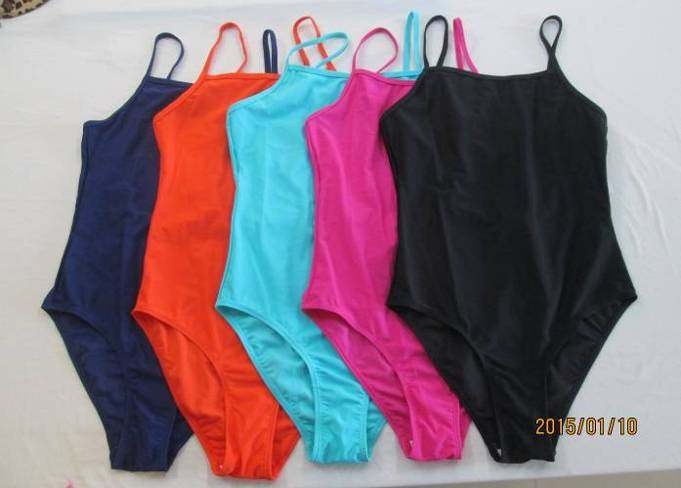 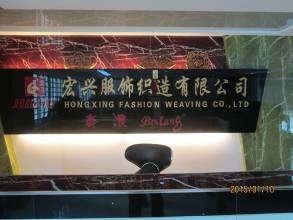 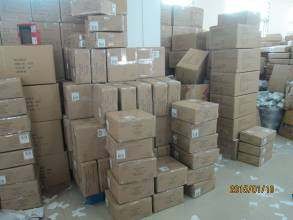 1 (1) 工厂/factory1 (2) 成品/carton stack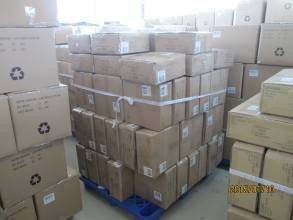 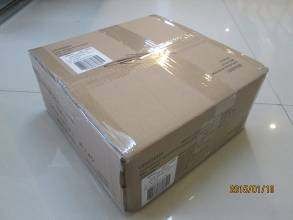 1 (3) carton stack1 (5) carton view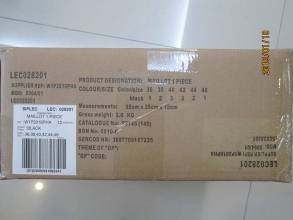 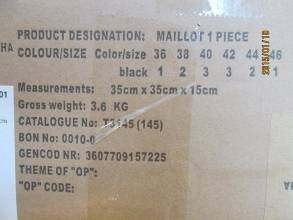 1 (6) side mark1 (7) side mark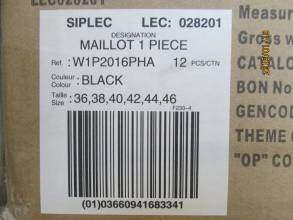 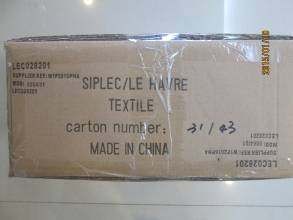 1 (8) carton label1 (9) shipping mark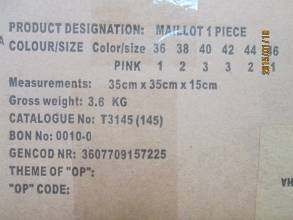 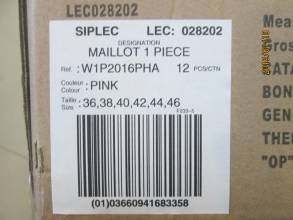 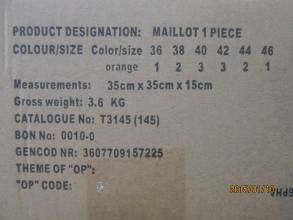 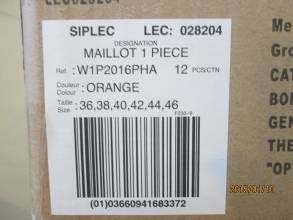 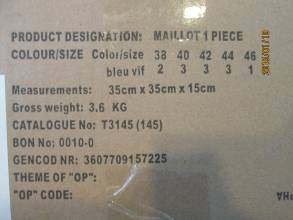 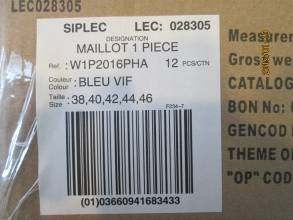 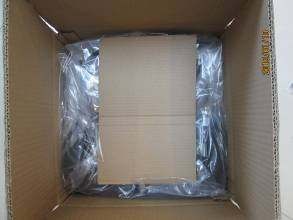 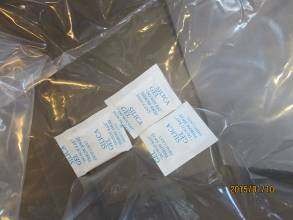 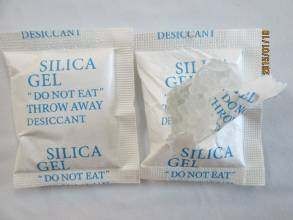 1 (52) silica gel1 (53) silica gel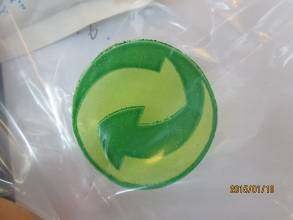 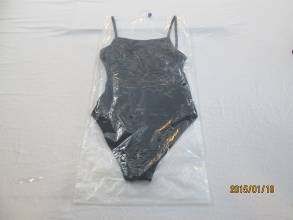 1 (54) recycle logo1 (55) product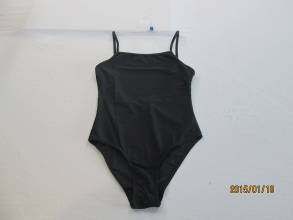 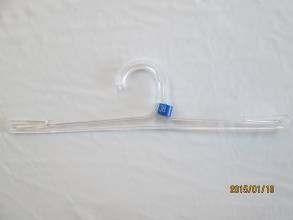 1 (56) product1 (57) hanger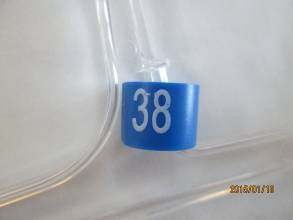 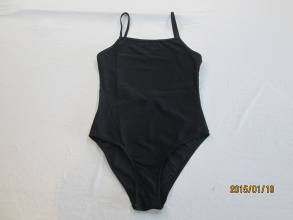 1 (58) size ring1 (59) product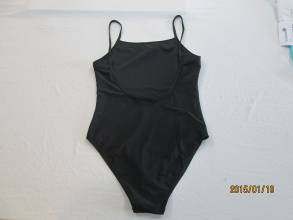 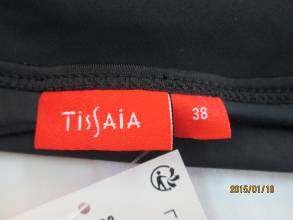 1 (60) product1 (61) main label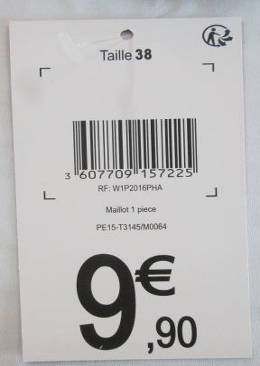 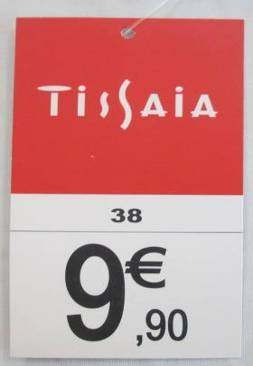 1 (63) hangtag1 (62) hangtag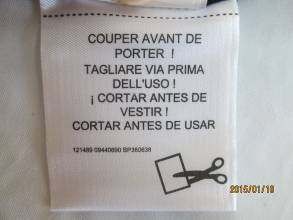 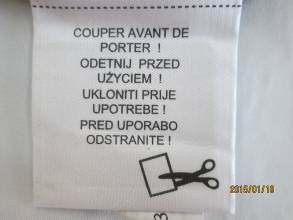 1 (65) alarm tag1 (64) alarm tag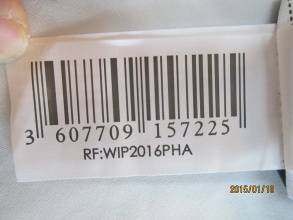 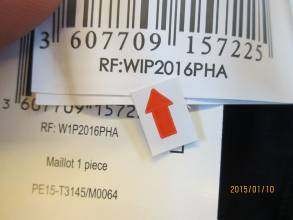 1 (66) barcode labelFound the description on barcode label was WIP2016PHA instead of Po spec. requiredW1P2016PHA, but conform to ref. sample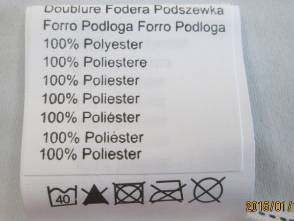 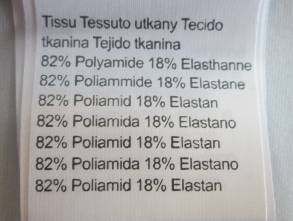 1 (67) label1 (68) label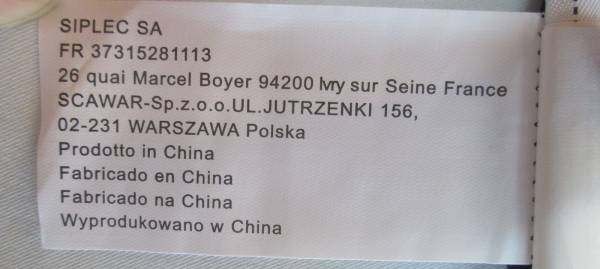 1 (69) care label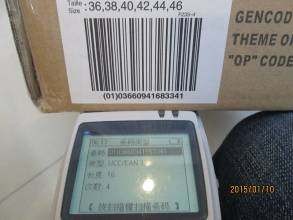 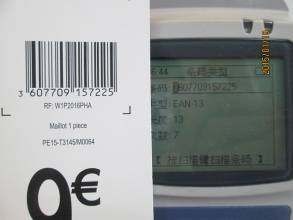 Barcode checkBarcode check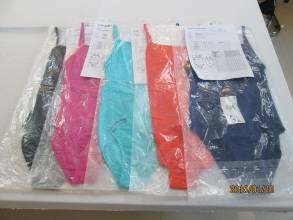 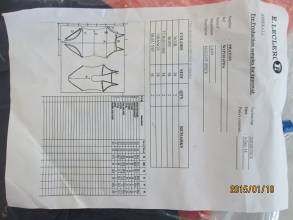 Ref. SampleRef. Sample Spec.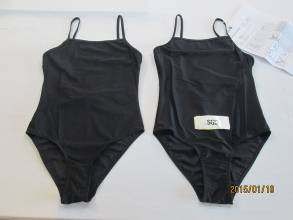 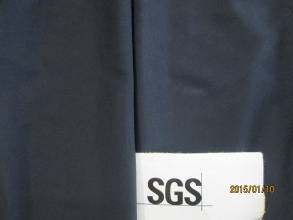 Product and ref. SampleFor color black, found the shell fabric wasdarker than ref. Sample with grey scale 4-5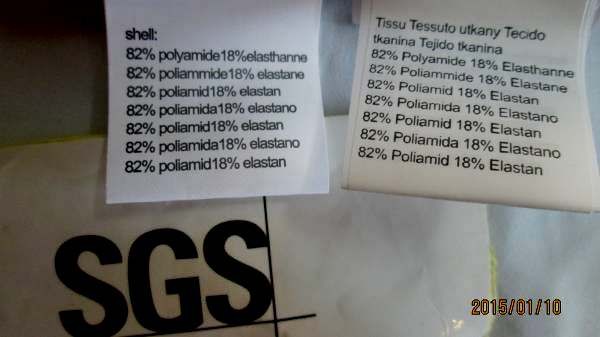 Found thed composition label not conform to ref. SampleFound thed composition label not conform to ref. Sample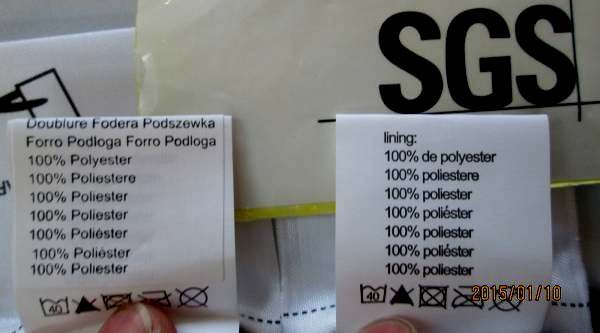 Found thed composition label not conform to ref. SampleFound thed composition label not conform to ref. Sample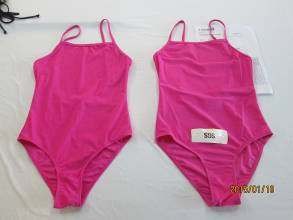 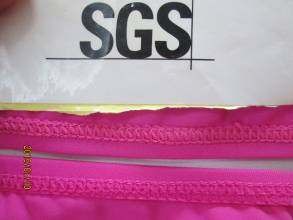 Product and ref. SampleFor color pink, found the sewn thread color wasd darker than ref. Sample with grey scale4-5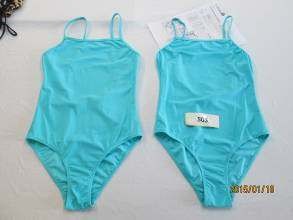 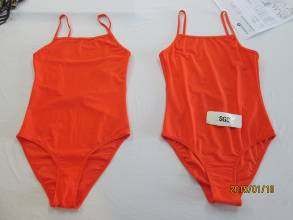 Product and ref. SampleProduct and ref. Sample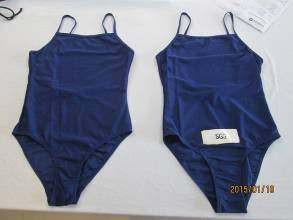 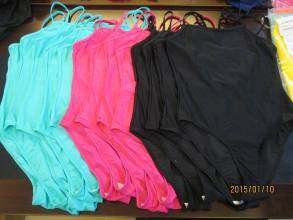 Product and ref. SampleColor compare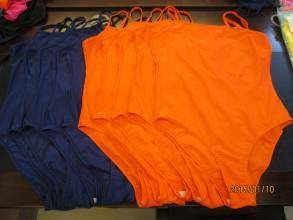 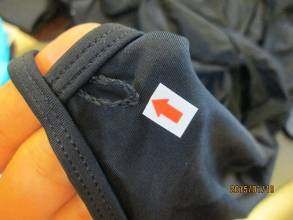 Color compareUntrimmed thread ends-minor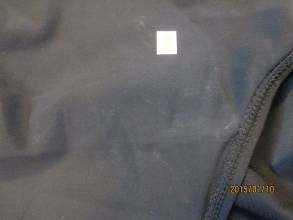 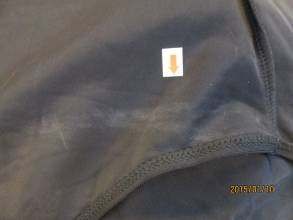 Dirty stain-minorDirty stain-major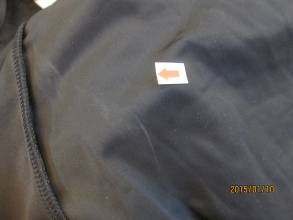 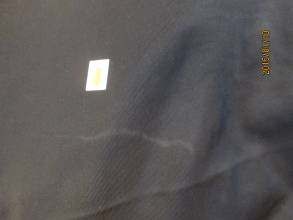 Dirty stain-minorDirty stain-minor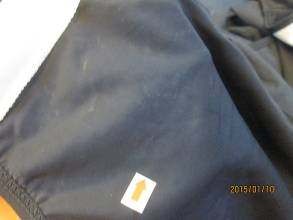 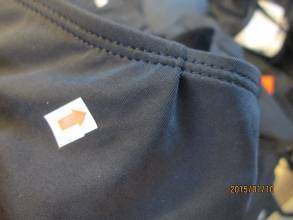 Dirty stain-minorPleat-major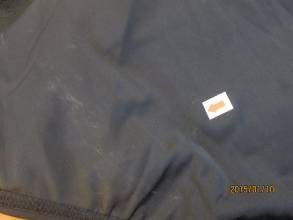 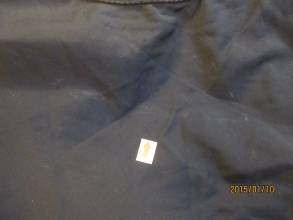 Dirty stain-minorDirty stain-major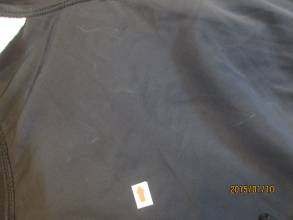 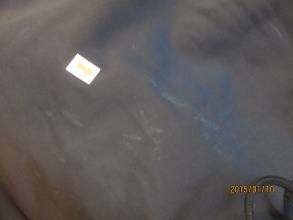 Dirty stain-minorDirty stain-minor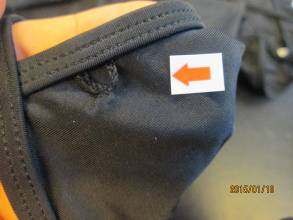 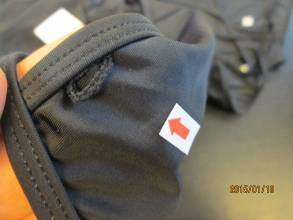 Untrimmed thread ends-minorUntrimmed thread ends-minor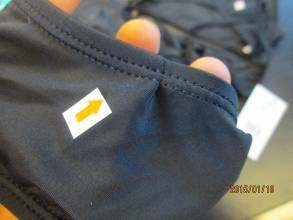 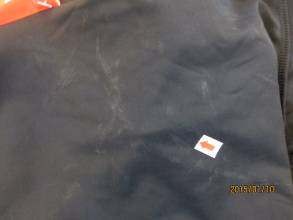 Pleat-majorDirty stain-major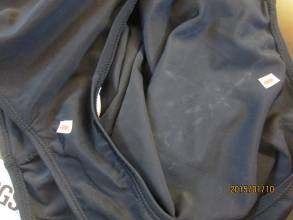 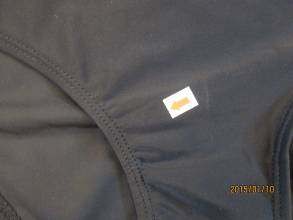 Dirty stain-major(also found pleat-major)Puckering slightly -minor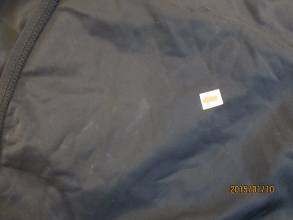 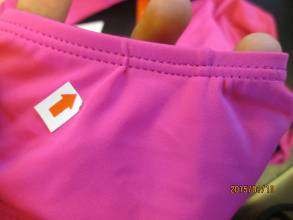 Dirty stain-minorPleat slightly –minor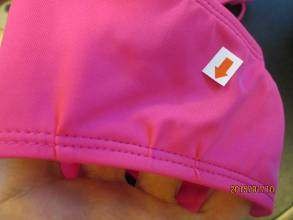 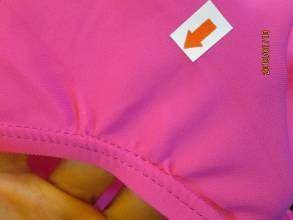 Pleat-majorPleat-major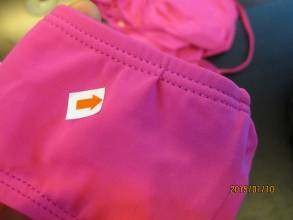 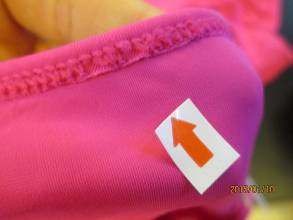 Pleat-majorBroken stitches-major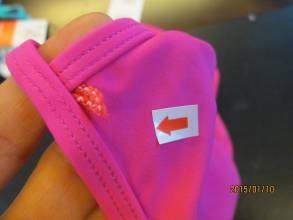 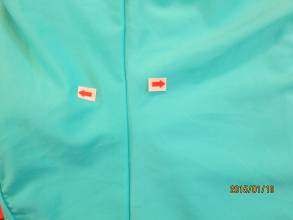 Untrimmed thread ends-minorColor shade variation-major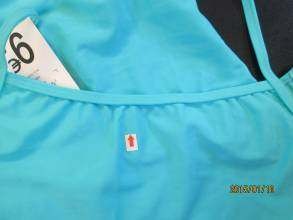 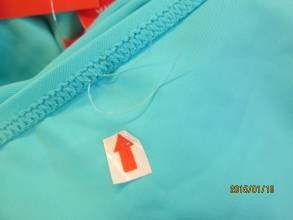 Puckering-majorUntrimmed thread ends-minor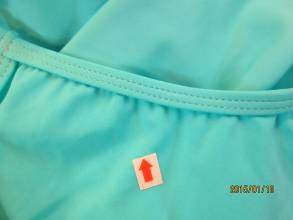 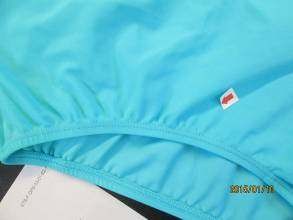 Puckering-majorPuckering-major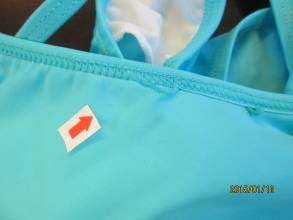 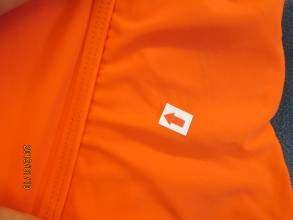 Untrimmed thread ends-minorPuckering slightly –minor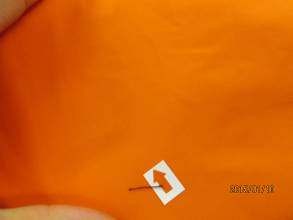 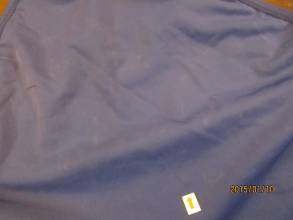 Dirty stain-majorDirty stain-minor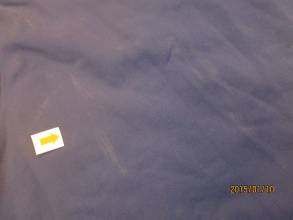 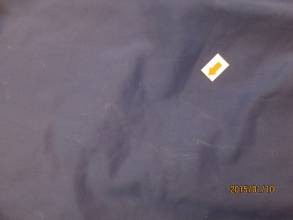 Dirty stain -majorDirty stain -minor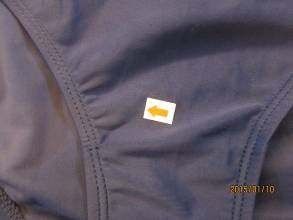 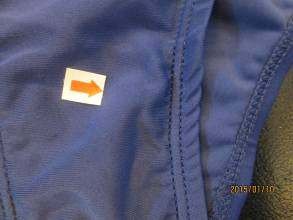 Puckering –majorTwisted –minor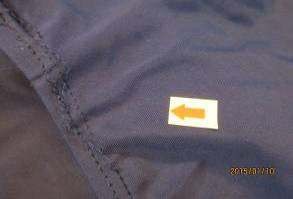 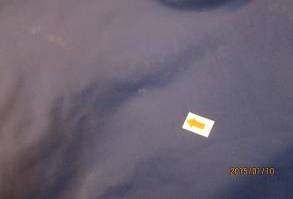 Broken stitches-majorDirty stain-minor